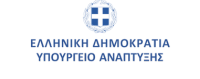 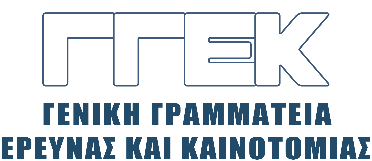 ΔΕΛΤΙΟ ΤΥΠΟΥ       	                                                                                               09.11.2023Συμμετοχή του Γενικού Γραμματέα Έρευνας και Καινοτομίας, κ. Αθανάσιου Κυριαζή στην 5η « Εβδομάδα Γυναικείας Επιχειρηματικότητας»Θεσσαλονίκη, 8 Νοεμβρίου 2023Την Τετάρτη, 8 Νοεμβρίου ο Γενικός Γραμματέας Έρευνας και Καινοτομίας, κ. Αθανάσιος Κυριαζής συμμετείχε στην εκδήλωση του Σ.Ε.Γ.Ε. με τίτλο: «5η Εβδομάδα Γυναικείας Επιχειρηματικότητας - Female Entrepreneurial Week FEW», για την προώθηση της επιχειρηματικότητας και ειδικότερα της Γυναικείας Επιχειρηματικότητας και της Οικονομικής Ενδυνάμωσης των Γυναικών στην ευρύτερη περιοχή της Ευρώπης, η οποία διεξήχθη στο ξενοδοχείο Grand Hotel Palace, στη Θεσσαλονίκη.Στον χαιρετισμό του, ο κ. Κυριαζής, μεταξύ άλλων, ανέφερε ότι  οι θεματικές της εκδήλωσης Social, Digital, Green, Innovative, Creative -  Sustainable, αποτελούν επίσης τομείς προτεραιότητας της ΓΓΕΚ, όραμα της οποίας είναι η ενίσχυση του επιχειρηματικού οικοσυστήματος στο πλαίσιο της Πράσινης Συμφωνίας και του ψηφιακού μετασχηματισμού.Ακολούθως, εξέφρασε τη στήριξή του προς το γυναικείο επιχειρείν με την επισήμανση ωστόσο ότι στη ΓΓΕΚ δεν υπάρχει διάκριση ανάμεσα σε έργα με κριτήριο το φύλο, ενώ τόνισε ότι η Γραμματεία, μέσω του Εlevate Greece, στηρίζει τη νεοφυή επιχειρηματικότητα τόσο από πλευράς οικονομικής ενίσχυσης, βραβείων και δικτύωσης όσο και με την προοπτική να διασυνδεθεί με τον διεθνή χώρο των νεοφυών επιχειρήσεων.   Πρόσθεσε, ακόμη, ότι από τη ΓΓΕΚ και τους εποπτευόμενους ερευνητικούς φορείς της έχουν δρομολογηθεί πρωτοβουλίες και δράσεις έρευνας και καινοτομίας για την υποστήριξη των φιλόδοξων στόχων της Πράσινης Συμφωνίας αλλά και των εξίσου φιλόδοξων που έχουν τεθεί σε εθνικό επίπεδο, μέσω της Εθνικής Στρατηγικής Έξυπνης Εξειδίκευσης (RIS3) σε τομείς προτεραιότητας, όπως η «Ενέργεια» και το «Περιβάλλον και Βιώσιμη Ανάπτυξη», επισημαίνοντας ότι στη Δράση «Ερευνώ - Δημιουργώ - Καινοτομώ» συμμετέχουν 181 έργα με 311 επιχειρήσεις,  συνολικού προϋπολογισμού 133 περίπου εκ. ευρώ. Τέλος, ο κ. Κυριαζής εξέφρασε την ελπίδα για την ολοένα και μεγαλύτερη συμμετοχή των γυναικών στο οικοσύστημα της επιχειρηματικότητας και τις ευχές του για την επιτυχή διεξαγωγή της εκδήλωσης που συμβάλει αποφασιστικά προς την κατεύθυνση αυτή. 